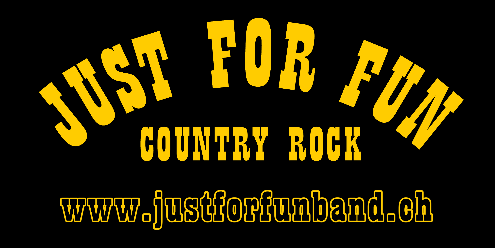 PRESSETEXT (Kurzfassung)JUST FOR FUN Country-RockbandDie Country-Rock Band JUST FOR FUN wurde vor mehr als 25 Jahren ins Leben gerufen. Nach unzähligen Auftritten in- und ausserhalb der „Szene“ kann sie heute auf eine grosse Fangemeinde zählen. Mit ihrem vielseitigen Repertoire aus traditionellem Country, Country-Rock, Rock’n’Roll, Rhythm' Blues und Blues bis hin zu fetzigen Rocknummern ist die Band bei verschiedensten Anlässen in der ganzen Schweiz anzutreffen und sorgt für „FUN“ auf der Bühne und beim Publikum.Für den typischen JFF-Sound verantwortlich sind:Erich von Euw:		Lead-Gesang, Gitarren, BassThomi Linder:		Lead-Gitarre, Gesang
Bruno Agostini:		Bass-Gitarre, Saxofon, Gesang
Herby Blaser:		DrumsAsi Furrer:			Tontechnik